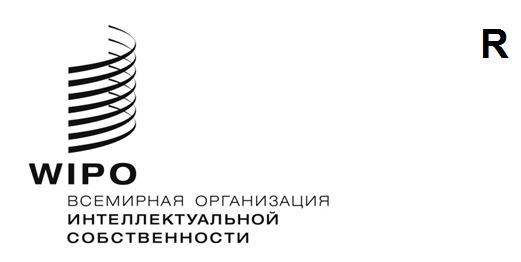 WO/GA/57/10оригинал: АНГЛИЙСКИЙДАТА: 8 мая 2024 годаГенеральная Ассамблея ВОИСПятьдесят седьмая (31-я внеочередная) сессияЖенева, 9–17 июля 2024 годаЦЕНТР ВОИС ПО АРБИТРАЖУ И ПОСРЕДНИЧЕСТВУ, ВКЛЮЧАЯ ДОМЕННЫЕ ИМЕНАДокумент подготовлен Секретариатом1.	Центр ВОИС по арбитражу и посредничеству («Центр») является частью Сектора экосистем ИС и инноваций (СЭИСИ). Он ведет свою работу в координации с другими секторами ВОИС и отвечает за оказание государствам-членам содействия в развитии их экосистем интеллектуальной собственности (ИС) и инноваций для стимулирования предпринимательства и экономического роста. 2.	В этой связи в настоящем документе содержится обновленная информация о деятельности Центра как международного ресурса, обеспечивающего применение оперативных и экономичных альтернатив судебному урегулированию споров, касающихся ИС и технологий, выступающего в качестве инстанции рассмотрения споров, а также источника экспертных знаний по правовым и технологическим вопросам, возникающим в процессе альтернативного урегулирования споров (АУС).3.	Кроме того, в документе приводится обновленная информация о деятельности ВОИС в области доменных имен, о которой ранее сообщалось в документе WO/GA/56/13. Он касается рассмотрения Центром споров о доменных именах на основании различных положений, а также различных связанных с этим аспектов системы доменных имен в Интернете (DNS) и некоторых изменений в подходах — в частности, применения механизмов охраны прав (МОП) при введении новых родовых доменов верхнего уровня (рДВУ), предстоящего пересмотра Корпорацией по распределению имен и номеров в Интернете (ICANN) Единой политики урегулирования споров в области доменных имен (ЕПУС) и других МОП, а также хода выполнения рекомендаций государств-членов ВОИС, сформулированных в рамках Второго процесса ВОИС по доменным именам в Интернете. I.	ПОСРЕДНИЧЕСТВО И АРБИТРАЖ ПРИ УРЕГУЛИРОВАНИИ СПОРОВ, КАСАЮЩИХСЯ ИСA.	РАССМОТРЕНИЕ СПОРОВ4.	В 2023 году Центр участвовал в разрешении 680 споров в области интеллектуальной собственности, инноваций и технологий. Это на 24% больше, чем в 2022 году, и соответствует росту на 280% за последние пять лет. Споры передавались на рассмотрение Центра в соответствии с Правилами ВОИС о посредничестве, арбитраже, ускоренном арбитраже или экспертном заключении и добрых услугах, а также его программами совместного урегулирования споров с национальными ведомствами ИС и авторского права и национальными судами. (a)	Посредничество, арбитраж, экспертные заключения и добрые услуги ВОИСОсуществляемые Центром процедуры посредничества, арбитража и вынесения экспертных заключений имеют целью удовлетворение потребностей сторон в оперативном и экономичном урегулировании споров по вопросам ИС и технологий. Центр занимается рассмотрением и урегулированием споров с применением указанных процедур, включающих процедурное содействие, подготовку кадров, назначение квалифицированных арбитров, посредников и экспертов и обеспечение их работы, а также постоянное обновление инфраструктуры рассмотрения споров. Споры направляются на рассмотрение Центра на основании положений ранее заключенного контракта или, как это бывает все чаще, соглашения о передаче спора на альтернативное урегулирование, заключаемого уже после возникновения спора (в том числе по решению суда), а также по одностороннему запросу, направляемому в соответствии со статьей 4 Правил ВОИС в области посредничества.В 2023 году услугами Центра в области посредничества, арбитража, экспертизы и процедурного содействия (добрых услуг) воспользовались крупные компании, малые и средние предприятия (МСП), университеты и научно-исследовательские организации, организации коллективного управления (ОКУ), а также изобретатели из 64 стран, что в общей сложности соответствовало 297 запросам. Новые дела, рассматривавшиеся по Правилам ВОИС, касались соглашений об исследованиях и разработках (НИОКР), включая соглашения о консорциумах, соглашений о лицензировании патентов, включая решения споров в отношении стандартообразующих патентов (SEP)/справедливых, обоснованных и недискриминационных (FRAND) условий, соглашений о разработках и распространении биологических материалов, лицензирования товарных знаков и авторских прав, географических указаний, коллективного управления авторскими правами, разработки и лицензирования программного обеспечения, оценки ИС и нарушений интеллектуальных прав, а также споров о недобросовестной конкуренции. Основными секторами бизнеса, которые представляли стороны споров, были креативные индустрии, сектор информационных и телекоммуникационных технологий (ИКТ), науки о жизни, разработка и производство механических систем и оборудования, а также производство предметов роскоши.За период, прошедший после проведения последних Ассамблей, Центр отметил особенно значительный рост числа дел, передаваемых на посредничество ВОИС национальными судами. Так, в соответствии с рамочным соглашением о сотрудничестве между Верховным народным судом Китая (SPC) и ВОИС, SPC и Центр сотрудничают в области посредничества, координируя свою деятельность с Бюро ВОИС в Китае, помогая разрешать международные споры в области интеллектуальной собственности и технологий в Китае. На сегодняшний день в Службу ВОИС по арбитражу и посредничеству для Шанхая было передано более 100 международных дел, находившихся на рассмотрении судов Шанхая и провинций Фуцзянь, Хайнань и Гуандун, включая споры, касающиеся товарных знаков, патентов, авторского права, ИКТ и других коммерческих вопросов, с участием сторон из 14 юрисдикций Азии, Европы и Северной Америки. Во Франции Центр сотрудничает с 2023 года с Судебным трибуналом Парижа в целях содействия передаче на посредничество ВОИС подходящих дел по вопросам интеллектуальной собственности, находящихся на рассмотрении трибунала. На сегодняшний день Центр рассмотрел 15 дел о патентах, авторских правах, товарных знаках, промышленных образцах и недобросовестной конкуренции, переданных ему в рамках этой программы, с участием сторон из 11 юрисдикций Азии, Европы и Северной Америки.В течение этого периода Центр продолжал рассматривать дела, передававшиеся сторонами на посредничество ВОИС в рамках программ сотрудничества с ведомствами ИС. Например, в рамках сотрудничества с Ведомством интеллектуальной собственности Сингапура (IPOS) Центр рассматривал споры о товарных знаках, направлявшиеся в IPOS и передававшиеся на посредничество ВОИС. В 2023 году ВОИС и IPOS запустили Программу посредничества ВОИС-Сингапур для региона АСЕАН (AMP), призванную стимулировать использование посредничества при разрешении споров об интеллектуальной собственности и технологиях в регионе АСЕАН, и Центр уже рассмотрел первые дела в рамках этой программы. Центр также сотрудничает с Ведомством интеллектуальной собственности Филиппин (IPOPHL) по вопросам применения на Филиппинах посреднических процедур в рамках споров о правах ИС, в том числе в последнее время в рамках Программы внесудебного посредничества IPOPHL, и уже рассматривал споры, передававшиеся на посредничество ВОИС в рамках этой программы. В рамках сотрудничества между Центром и Марокканским ведомством промышленной и коммерческой собственности (OMPIC) Центр и OMPIC разработали процедуру посредничества для споров в отношении ИС и технологий и совместно рассмотрели первый спор в 2023 году.Понимая заинтересованность сторон в оперативном и экономичном решении вопросов, Центр реализовал ряд инициатив по дальнейшей оптимизации процедур АУС ВОИС. В целях повышения эффективности арбитражных процедур многие стороны использовали предлагаемый Центром усовершенствованный Электронный модуль eADR ВОИС для рассмотрения споров. Кроме того, большинство арбитражных слушаний и заседаний в рамках посреднических процедур по-прежнему проводились удаленно или в гибридном формате с использованием технических сервисов ВОИС и при ее поддержке. Чтобы участники споров и нейтральные стороны могли лучше подготовиться к таким онлайновым заседаниям и слушаниям, Центр продолжал обновлять Контрольный список ВОИС по вопросам онлайнового проведения посреднических и арбитражных процедур.Центр также предоставляет специализированные услуги АУС для конкретных секторов. В этой связи Центр отметил особенный интерес пользователей и органов, ведающих вопросами ИС, к его услугам по урегулированию споров, касающихся лицензионных условий FRAND в отношении стандартообразующих патентов (SEP). К настоящему времени Центр провел более 80 посреднических процедур, касающихся SEP, с участием МСП, патентных пулов и крупных компаний из более чем 20 юрисдикций. Стороны многих из этих споров пользовались услугами посредничества в согласовании лицензионных условий FRAND (Deal Mediation). Опираясь на свой растущий опыт оказания услуг АУС, в том числе по делам, рассматриваемым несколькими судами, Центр дает консультации, облегчающие передачу таких вопросов на рассмотрение в рамках процедур посредничества, арбитража и вынесения экспертных заключений ВОИС. В течение этого периода ВОИС и Ведомство США по патентам и товарным знакам (ВПТЗ США) продолжили сотрудничество в области информационно-разъяснительной работы с заинтересованными сторонами, в том числе МСП, с целью их дальнейшего информирования об услугах АУС ВОИС в отношении SEP.Центр регулярно проводит посреднические и арбитражные процедуры в области наук о жизни с участием самых различных представителей этой отрасли, включая фармацевтические, биотехнологические, диагностические компании и компании по производству медицинского оборудования, а также научно-исследовательские институты. Растущее число таких дел, рассматриваемых Центром, касается споров вокруг крупных контрактов о патентовании, лицензировании и продажах фармацевтических препаратов, которые в последнее время также касаются вакцин против COVID-19. В этот период Центр опубликовал обезличенное резюме примеров посреднических и арбитражных процедур ВОИС в области наук о жизни. Кроме того, в рамках Пакета мер ВОИС по борьбе с COVID-19 Центр продолжал популяризировать посреднические услуги ВОИС в рамках содействия заключению международных лицензионных и иных контрактов в сфере наук о жизни (Deal Mediation) совместно с заинтересованными сторонами из стран Африки, Азии, Европы и Северной Америки. Центр распространяет публикацию Применение механизмов АУС ВОИС для урегулирования споров в области наук о жизни, в которой представлены формы АУС ВОИС, учитывающие специфику наук о жизни.Учитывая настоятельную необходимость принятия мер в области изменения климата и соответствующие риски возникновения споров, касающихся зеленых и экологически устойчивых технологий, Центр отмечает рост числа дел с применением посреднических и арбитражных процедур в этой области; соответствующие споры касаются возобновляемой энергии, технологий для ирригации и сельского хозяйства и других технологий, направленных на повышение экологической устойчивости. Стороны таких споров часто представляют разные юрисдикции, и они касаются ИС и других коммерческих аспектов сделок, таких как лицензирование, соглашения о НИОКР, патенты на технологии, ноу-хау, программное обеспечение или товарные знаки. Центр сотрудничает с WIPO Green и соответствующими участниками отрасли, стремясь содействовать эффективному разрешению таких споров с помощью АУС ВОИС. Подход Центра направлен на создание условий для оперативного и эффективного урегулирования споров в цифровой среде, что имеет решающее значение с точки зрения обеспечения корректного использования онлайновых сервисов по обмену контентом и охраны прав как создателей, так и пользователей контента. В свете последних изменений в законодательстве Европейского союза, касающихся незаконного контента, размещаемого на онлайновых платформах, включая вопросы ИС, Центр доработал Правила ВОИС о вынесении экспертных заключений, чтобы учесть споры, связанные с нарушением прав в этой области. Правила ВОИС о вынесении экспертных заключений по вопросам нарушения авторских прав и прав на товарные знаки (Правила EDCI ВОИС) распространяются на споры между пользователями и обладателями авторских прав или прав на товарные знаки, с одной стороны, и онлайновыми платформами, с другой. Эта процедура урегулирования споров ‒ часть многоуровневого процесса, который включает внутренние процедуры, предусмотренные самими онлайновыми платформами, и сохраняет возможность передачи споров в суд. Дальнейшее стремительное развитие индустрии видеоигр и киберспорта вызывает рост спроса на соответствующие услуги АУС. Центр отмечает рост числа запросов на услуги альтернативного урегулирования споров в данной отрасли, который отражает ее динамизм. Такие споры касаются вопросов авторских прав на сюжеты игр и игровой дизайн, нарушений прав ИС, лицензирования ИС и программного обеспечения, использования музыкальных произведений и товарных знаков. Реагируя на растущие запросы, Центр сотрудничает с участниками отрасли и другими подразделениями ВОИС в разработке и внедрении специализированных вариантов АУС, учитывающих специфические особенности секторов видеоигр и киберспорта. По мере развития сферы искусственного интеллекта (ИИ) растет количество споров, касающихся прав собственности на контент, создаваемый ИИ, их лицензирования и нарушения таких прав. Возникновение споров, связанных с несанкционированным использованием наборов данных и утверждениями об оригинальности контента, созданного с помощью ИИ, ставит под вопрос традиционные правовые принципы. Центр содействует добровольному разрешению таких споров с помощью процедур АУС, предлагая быстрые и эффективные решения, адаптированные для цифровой среды, но не затрагивающие отношения сторон и права авторов, и служащие альтернативой традиционному судебному разбирательству.(b)	Совместное урегулирование споров При поддержке Министерства культуры, спорта и туризма Республики Корея (MCST), выделяющего целевые фонды на развитие АУС (FIT-ROK/ADR), и в сотрудничестве с Секцией разработки и внедрения технических решений ВОИС 
(SDDS-ICTD) Центр разработал и внедрил онлайновые инструменты, помогающие ведомствам ИС и авторского права и судам администрировать и отслеживать споры, разрешаемые при помощи посреднических и согласительных процедур, применяемых совместно ведомствами и Центром. Это позволило значительно повысить эффективность оказания этих услуг в интересах пользователей системы, споры которых разрешаются более оперативно и экономично.В 2023 году Центр рассмотрел совместно с ведомствами ИС и авторских прав и судами 383 дела.  За последний год Центр отмечает значительное увеличение числа обращений в связи со спорами об авторских правах. Эта тенденция связана, в частности, с участием Центра в разрешении споров, направляемых на рассмотрение Национального управления авторского права Колумбии (DNDA) и Национального института авторского права Мексики (INDAUTOR). Онлайновое проведение согласительных процедур оказало положительное влияние на степень участия сторон в этих процедурах. Его применение также способствует более тесному контакту между участвующими сторонами и уже обеспечило рост числа успешно разрешаемых споров. Недавно к этой программе совместного урегулирования споров присоединились Реестр интеллектуальной собственности Гватемалы (RPI), Национальное управление интеллектуальной собственности Парагвая (DINAPI) и Ведомство интеллектуальной собственности Тринидада и Тобаго (TTIPO). С августа 2023 года Центр также сотрудничает с судьями Объединенной Республики Танзания, предоставляя им технические средства ВОИС для проведения совещаний в онлайновом формате и поддержку при использовании посреднических процедур. На сегодняшний день Центр участвовал в совместном проведении около 25 посреднических процедур с участием сторон из Объединенной Республики Танзания, а также ряда других стран Африки, Азии, Европы и Северной Америки. Помимо упрощения ведения дел судебными органами, программа совместного урегулирования споров облегчила участие сторон в процедурах, расширяя тем самым их доступ к возможностям правосудия. В рамках другой программы совместного урегулирования споров Центр предоставляет свою электронную платформу eADR ВОИС для разрешения споров о применении Процедурного кодекса соревнований 37-го Кубка Америки ‒ международных соревнований по парусному спорту.В.	СОТРУДНИЧЕСТВО С ВЕДОМСТВАМИ ИНТЕЛЛЕКТУАЛЬНОЙ СОБСТВЕННОСТИ И СУДАМИЕще одна ключевая сфера деятельности Центра — это взаимодействие с ведомствами ИС и авторского права (ВИС) и судами по всему миру. За время, прошедшее после Ассамблей ВОИС 2023 года, Центр начал 12 новых инициатив с ведомствами ИС и судами в государствах-членах ВОИС, направленных на расширение использования механизмов АУС, позволяющих снижать затраты времени и средств, для урегулирования споров в сфере технологий и ИС во внесудебном порядке или при участии других судебных учреждений. В этот период программы сотрудничества включали в себя разработку ориентированных на конкретные страны информационно-разъяснительных материалов для заинтересованных сторон о вариантах АУС, помощь в составлении положений об АУС в связи с типовыми соглашениями о НИОКР, а также проведение учебных и иных совместных мероприятий для заинтересованных сторон. Некоторые ведомства ИС разработали процедуры АУС или рекомендуют сторонам использовать подобные процедуры для разрешения споров, которые подаются на их рассмотрение, в том числе касающихся возражений в отношении патентов и товарных знаков. Центр разрабатывал схемы посредничества для таких споров совместно с ведомствами ИС и сотрудничал с ними в урегулировании споров, направляемых сторонами на рассмотрение в рамках таких программ. В области авторского права некоторые ведомства ИС в настоящее время обращаются к Центру с просьбами об урегулировании или совместном урегулировании споров, рассматриваемых судами, сторонами которых часто являются ОКУ или иные правообладатели, а также пользователи охраняемых произведений.Кроме того, Центр сотрудничал с ведомствами ИС в разработке типовых соглашений о НИОКР, которые включают варианты посредничества и арбитража ВОИС.Отражением растущего масштаба и разнообразия такого сотрудничества является также распространяемое Центром Руководство ВОИС по вариантам альтернативного урегулирования споров для ведомств ИС и судов. В публикации рассматриваются специализированные общедоступные программы АУС, разработанные совместно с Центром, включающие такие новые элементы, как схемы ведения и совместного ведения дел, онлайновые инструменты ведения дел, модули обучения и информирования, а также типовые соглашения о НИОКР, содержащие пункты об АУС. Руководство также описывает различные варианты интеграции механизмов АУС, особенно посредничества, в операционные процедуры заинтересованных ведомств ИС и судов.С.	ИНФОРМАЦИОННЫЕ РЕСУРСЫ ПО АУСВ течение рассматриваемого периода в целях удовлетворения возросшего спроса на онлайновые ресурсы и обучение в области АУС Центр продолжал использовать имеющиеся информационные каналы, такие как рассылка ADR Highlights и страница Центра в LinkedIn, одновременно развивая существующие и создавая новые площадки в социальных сетях и иные онлайновые площадки для пользователей и потенциальных пользователей услуг АУС ВОИС. Например, организованная Центром в 2021 году Молодежная группа ВОИС по АУС представляет собой сетевой и учебный форум для молодых специалистов, работающих в сферах ИС и урегулирования споров; на данный момент в нем участвуют более 1 400 членов примерно из 110 стран. Центр также занимался организацией мероприятий и участвовал в событиях, приуроченных к Международному дню ИС. Насчитывая сегодня уже более 20 тыс. подписчиков, страница Центра в LinkedIn является платформой, на которой сообщество пользователей, интересующихся вопросами ИС, технологий и АУС, может получать актуальную информацию об АУС ВОИС, соответствующих мероприятиях и публикациях. Центр также продолжал выпускать свою программу «Вопросы арбитража и посредничества» (WIPOD), в рамках которой было выпущено более 7 тыс. подкастов, содержавших интервью со специалистами-практиками в области ИС и АУС. Центр продолжал организовывать различные мероприятия и участвовать в мероприятиях, включая вебинары, клиники по АУС в области ИС и онлайновые семинары ВОИС по посредничеству и арбитражу, содержание которых учитывает интересы заинтересованных сторон и которые проводятся на целом ряде языков. Их темы касались, в частности, авторского права в цифровой среде (включая киберспорт и видеоигры, а также невзаимозаменяемые токены (NFT) и метавселенную), SEP/FRAND, наук о жизни, научных исследований, оценки ИС, зеленых технологий и экологически устойчивого развития, моды, искусства и культурного наследия. Мероприятия центра также были ориентированы на конкретные аудитории, такие как малые и средние предприятия, предприниматели, молодежь и женщины. За период, прошедший после Ассамблей ВОИС 2023 года, Центр организовал или принял участие более чем в 40 мероприятиях, имевших около 3,5 тыс. зарегистрированных участников из более чем 140 стран. В рамках Обязательств ВОИС о посредничестве в урегулировании споров в области ИС и технологий подписавшие их стороны и участники этой инициативы обязуются развивать посредничество в качестве альтернативы судебному разбирательству для ограничения негативного влияния споров на процессы инноваций и творчества. Документ подписали более 930 участников, включая 37 ведомств ИС и ассоциаций организаций АУС из государств-членов ВОИС.II.	РАССМОТРЕНИЕ СПОРОВ, СВЯЗАННЫХ С ДОМЕННЫМИ ИМЕНАМИA.	ЕПУССуществование системы доменных имен (DNS) порождает ряд проблем в области охраны ИС, решение которых, в силу глобальной природы интернета, требует международного подхода. ВОИС занимается этими проблемами с 1998 года, разрабатывая конкретные варианты решений, из которых особого упоминания заслуживают Первый и Второй процессы ВОИС по доменным именам в интернете. Действуя через Центр, ВОИС предлагает владельцам товарных знаков эффективные международные механизмы борьбы с недобросовестной регистрацией и использованием доменных имен, соответствующих их товарным знакам. Главный из этих механизмов, находящихся в ведении ВОИС, Единая политика урегулирования споров в области доменных имен (ЕПУС), был принят ICANN на основе рекомендаций, выработанных ВОИС в рамках ее Первого процесса.Киберсквоттинг — неправомерное использование товарных знаков в доменных именах — это общемировая проблема. В течение 2023 года поименованными сторонами споров, рассматриваемых ВОИС, были представители 138 стран, а с момента принятия ЕПУС ‒ 185 стран. Если говорить о языках соглашений о регистрации соответствующих доменных имен, процедуры ВОИС на основе ЕПУС к настоящему времени проводились на 29 языках.Поскольку во время пандемии COVID-19 и после нее больше людей проводили и проводят больше времени в сети, нарушители находили и находят все больше мишеней для своей незаконной деятельности. По мере того, как владельцы товарных знаков все чаще продают свои товары и услуги онлайн, они продолжают укреплять охрану своих брендов в Интернете. Процедура ЕПУС, применение которой ограничено случаями явной недобросовестности, по-прежнему пользуется большим спросом. С декабря 1999 года ВОИС рассмотрела по процедуре ЕПУС более 68 тыс. дел. Предприятия активно реагировали на распространение веб-сайтов, используемых для продажи контрафактной продукции, мошенничества, фишинга и других форм злоупотребления товарными знаками в Интернете: в 2023 году число жалоб, поданных правообладателями в ВОИС по процедуре ЕПУС, достигло рекорда (6192), превысив число жалоб, поданных в 2022 году, почти на 8%; при этом общий рост числа подаваемых жалоб отмечается 11 лет подряд. Общее число доменных имен, фигурировавших в спорах, рассматривавшихся на основе ЕПУС ВОИС, превысило 124 000. О масштабах рисков для потребителей можно судить и по основным секторам коммерческой деятельности, к которым относятся предприятия-заявители: это банковское дело и финансы, биотехнология и фармацевтика, мода, розничная торговля, Интернет и информационные технологии. Все решения экспертных комиссий ЕПУС ВОИС публикуются на веб-сайте Центра.  Бесплатное онлайновое издание Центра «Обзор мнений экспертных комиссий ВОИС по отдельным вопросам споров, рассмотренных на основе ЕПУС» остается необычайно ценным материалом для специалистов из самых разных стран: в нем дается правовой анализ общих тенденций, наблюдающихся при принятии решений по важным спорным вопросам, охвачено более 100 тем и содержатся ссылки на почти 1 000 репрезентативных решений, принятых более чем 265 экспертами ВОИС. Чтобы облегчить поиск решений по конкретным темам, Центр также публикует «Юридический указатель решений по процедуре ЕПУС ВОИС» с возможностью онлайнового контекстного поиска. Учитывая роль ВОИС как одного из создателей ЕПУС, Центр пристально следит за новыми явлениями в DNS для пополнения своих ресурсов и совершенствования своей работы и проводит семинары-практикумы по вопросам урегулирования споров в области доменных имен для заинтересованных сторон, а также важные встречи своих экспертов по доменным именам.В.	НАЦИОНАЛЬНЫЕ ДОМЕНЫ ВЕРХНЕГО УРОВНЯ (НДВУ)33.	Хотя обязательное применение ЕПУС ограничивается доменными именами, зарегистрированными в рДВУ (таких, как .com), ВОИС также оказывает помощь национальным реестрам нДВУ в разработке условий регистрации и процедур разрешения споров, соответствующих передовому опыту ведения реестров и охраны ИС. Одни реестры нДВУ принимают ЕПУС полностью, другие разработали собственные процедуры на базе на ЕПУС, учитывающие конкретные обстоятельства и особенности конкретных нДВУ.  ВОИС оказывает услуги по рассмотрению споров примерно 83 реестрам нДВУ: в 2023 году он начал принимать к рассмотрению дела в отношении нДВУ .GA (Габон) и .MG (Мадагаскар) и восстановил процедуру рассмотрения исков в рамках политики в отношении домена .UA (Украина), в том числе применительно к дополнительным доменам третьего уровня.34.	В 2023 году Центр оказывал поддержку в разработке политики ряду реестров нДВУ. Она включала сотрудничество с профильными органами, направленное на повышение эффективности механизмов урегулирования споров в отношении доменных имен и гармонизацию таких механизмов, например путем обновления условий регистрации, административных процедур, политики, правил и/или дополнительных правил ВОИС для следующих нДВУ: .AD (Андорра), .AI (Ангилья), .AU (Австралия), .BF (Буркина-Фасо), .BI (Бурунди), .EC (Эквадор), .EU (Европейский союз), .FR (Франция), .HT (Гаити), .LV (Латвия), .MA (Марокко), .MX (Мексика), 
.NL (Королевство Нидерландов), .PE (Перу), .RO (Румыния), .SA (Саудовская Аравия), .SE (Швеция), и .TR (Турция).35.	ВОИС разработала для всех нДВУ множество онлайновых ресурсов для участников споров, в том числе критерии допуска к регистрации, поддерживаемые наборы символов и многоязычные типовые состязательные документы и заявления, а также краткую информацию о соответствующих различиях между процедурами на базе ЕПУС, применяемыми в нДВУ, и процедурами самой ЕПУС. Эта информация обобщена в Руководстве по услугам ВОИС для реестров национальных доменов верхнего уровня.III.	новые явления в ПОЛИТИКе регулирования DNS36.	Ряд изменений в политике ICANN создает не только возможности, но и проблемы для обладателей и пользователей прав ИС. Одна из таких проблем связана с введением ICANN значительного числа новых рДВУ. Такие новые рДВУ могут быть как «открытыми» (аналогично .com), так и приобретать более специализированный или ограничительный характер, когда речь идет об рДВУ типа .[бренд], .[город], .[сообщество], .[культура], .[отрасль] или .[язык]. Еще одним примечательным элементом этого роста системы DNS стали интернационализированные доменные имена (ИДИ) верхнего уровня, расширившие языковые возможности в DNS. Кроме того, проводимое ICANN расширение DNS вызывает вопросы охраны прав с точки зрения выводов Второго процесса ВОИС по доменным именам в интернете.A.	НОВЫЕ РДВУ37.	Первые новые рДВУ в корневой зоне Интернета были делегированы в октябре 2013 года; к июню 2019 года были делегированы почти все уникальные рДВУ, число которых превысило 1200, всё еще не делегированы лишь немногие домены (например, .music). Всего эти новые рДВУ пока привлекли, судя по всему, порядка 29 млн регистраций доменов второго уровня (по ряду причин, например, в связи с непродлением контрактов, их число несколько сократилось относительно ранее достигнутого уровня в 32 млн). В июле 2023 года ICANN одобрила следующие раунды подачи заявок на новые рДВУ, которые, как ожидается, завершатся, выпуском в мае 2025 года следующего издания Руководства для заявителя и подачей заявок на новые рДВУ в апреле 2026 года.38.	Центр по-прежнему стремится сотрудничать с заинтересованными сторонами, стараясь обеспечить соблюдение общих принципов охраны ИС в новых рДВУ. Ряд механизмов охраны прав (МОП) был выработан в результате нескольких заседаний комитетов ICANN и процедур создания новых рДВУ. Как указано, в частности, в документе SCT/46/3, МОП для рДВУ, разработанные ICANN, включают «процедуру урегулирования споров до делегирования», когда владельцы товарных знаков могут направлять «возражения на основании юридических прав» (LRO) в отношении заявок на регистрацию новых рДВУ, предположительно нарушающих их права, и «процедуру урегулирования споров после делегирования» (PDDRP), которая позволяет подавать жалобы на оператора реестра вновь делегированного рДВУ, чьи действия по управлению реестром предположительно привели к нарушениям прав на товарные знаки или в значительной степени способствовали таким нарушениям. Что касается МОП для доменов второго уровня, программа ICANN по введению новых рДВУ предусматривает создание Центра обмена информацией о товарных знаках (ЦОИТЗ), который будет выполнять роль централизованного хранилища проверенных данных о товарных знаках, которые могут использоваться в качестве основания для применения МОП к новым рДВУ. Кроме того, хотя ЕПУС остается в распоряжении сторон как инструмент урегулирования споров в отношении новых рДВУ, связанных с требованиями о передаче спорных доменных имен владельцам товарных знаков, ICANN ввела Единую систему ускоренного приостановления действия (URS), основанную на принципе временного приостановления действия доменов и задуманную как упрощенный механизм охраны прав для доменов второго уровня для соответствующих случаев. B.	ПЛАНЫ ICANN ПО ПЕРЕСМОТРУ ЕПУС, ИНИЦИИРОВАННОЙ ВОИС, И ДРУГИХ МОП39.	В условиях динамичного развития DNS ЕПУС обеспечивала владельцам товарных знаков, регистрантам доменных имен и регистрационным органам эффективную альтернативу судебному разбирательству. Несмотря на ее успешное применение, в 2011 году Организация поддержки доменов общего пользования (GNSO), входящая в ICANN, решила пересмотреть ЕПУС после введения новых рДВУ. В предварительном докладе по проблеме, опубликованном ICANN в 2015 году, излагается целый ряд сложных содержательных и процедурных вопросов. Центр высказал ряд замечаний по докладу, отметив длительную успешную практику применения ЕПУС и риски, которыми чреваты любые попытки ее пересмотра со стороны ICANN. По истечении периода публичного обсуждения ICANN опубликовала в январе 2016 года свой Итоговый доклад по проблеме, в котором GNSO рекомендовала начать процедуру разработки политики (PDP) для анализа всех МОП, который должен был пройти в два этапа; на уже завершившемся начальном этапе был опубликован итоговый доклад, в котором основное внимание было уделено МОП, разработанным для Программы введения новых РДВУ, в частности, ЦОИТЗ (включая МОП Sunrise and Claims) и URS, в результате чего был внесен ряд предложений об изменениях, касающихся функционирования и процедур этих систем. Итоговый доклад по этапу I содержал 35 рекомендаций, принятых на основе консенсуса, и был принят Советом GNSO и Советом ICANN к реализации в несколько этапов.40.	В рамках этапа II (первоначально ожидалось, что плановая работа начнется в 2022 году) основное внимание будет уделено ЕПУС.  Это вызывает серьезную озабоченность, учитывая то, что ICANN аккредитовала других провайдеров услуг ЕПУС, а также неопределенность перспектив возможной эволюции ЕПУС в рамках данного процесса, начатого ICANN, и Центр продолжает внимательно следить за намерениями заинтересованных сторон ICANN в отношении ЕПУС и в целом механизмов охраны прав, касающихся товарных знаков. В рамках этой работы Центр продолжает консультации, помимо ICANN, с такими заинтересованными сторонами, как Ассоциация европейских сообществ по товарным знакам (ECTA), Международная ассоциация по товарным знакам (INTA) и MARQUES. Что касается конкретно ЕПУС, учредительные органы ICANN предлагали Секретариату ВОИС провести, под руководством экспертов и в рамках существующих положений ЕПУС, ее целенаправленный предварительный анализ консультативного характера, позволяющий оценить ее работу, чтобы выработать ориентиры для процесса выработки соответствующей политики ICANN.C.	БАЗА ДАННЫХ WHOIS41.	В результате принятия Европейским союзом Общего регламента по защите данных (GDPR), вступившего в силу 25 мая 2018 года, открытая база данных WhoIs, как правило, больше не содержит полных контактных данных регистрантов доменных имен. В частности, имя регистранта и адрес его электронной почты в большинстве случаев скрыты.  Однако для обеспечения контакта с регистрантом доменного имени соответствующий регистратор обязан указывать «обезличенный» адрес электронной почты или предоставлять онлайновую форму связи. Кроме того, в тех случаях, когда провайдеру ЕПУС передается жалоба, поданная по процедуре ЕПУС, ICANN требует от регистраторов, дополнительно к соблюдению правовых норм, предусмотренных правилами ЕПУС, предоставлять контактные данные регистранта, полученные по запросу такого провайдера («маскируя» при этом данные регистрации доменного имени и данные регистратора). Во «Временных условиях [контракта]» ICANN, касающихся регистрационных данных рДВУ, определенно признается, что регистратор обязан предоставлять провайдерам ЕПУС полные «регистрационные данные». При этом, судя по всему, предполагается, что провайдеры ЕПУС выполнили требования статьи 6(1)(f) («Законные цели») и статьи 6(1)(b) («Исполнение контракта») регламента GDPR, в соответствии с которыми регистраторы обязаны были предоставлять провайдерам ЕПУС информацию из базы данных WhoIs. В июле 2018 года GNSO инициировала ускоренную PDP (EPDP) по пересмотру «Временных условий [контракта]» для обсуждения типовой модели доступа к непубличным регистрационным данным. В июле 2020 года Совету GNSO был представлен Итоговый доклад, включавший рекомендации группы EPDP по разработке Типовой системы обеспечения доступа к данным (SSAD), в отношении которой правительствами и участниками деятельности, касающейся ИС, был задан ряд вопросов, вызывающих беспокойство, и в отношении которой все еще идут консультации. Центр продолжает внимательно следить за ходом еще не завершившегося обсуждения вопросов политики, связанных с системой SSAD.42.	Совсем недавно ICANN создала Службу запроса регистрационных данных (RDRS) ‒ новый централизованный сервис, предусматривающий более упорядоченный и стандартизированный формат запросов на предоставление доступа к непубличным регистрационным данным рДВУ, направляемых регистраторам-пользователям сервиса. Центр опубликовал обновленную веб-страницу вопросов и ответов, которой он информирует о создании службы RDRS ICANN и рассматривает возможные последствия этого для рассмотрения споров на основе ЕПУС. Европейский союз, затрагивая некоторые аспекты вопросов, касающихся EPDP и WhoIs, принял пересмотренную Директиву о мерах по обеспечению высокого уровня кибербезопасности на территории Союза (Директива NIS 2), которая должна найти отражение в национальном законодательстве государств – членов Европейского союза и которая, как ожидается, потенциально может повлиять на практику работы с WhoIs и формирование соответствующих запросов.43.	Центр продолжает внимательно следить за тем, как принятие регламента GDPR влияет на рассмотрение споров по процедуре ЕПУС. Помимо выполнения Центром своих функций, связанных с ЕПУС, для решения более широких задач защиты прав ИС в связи с введением регламента GDPR, как указано выше в связи с предлагаемой системой SSAD, предназначенной для направления запросов к базе данных WhoIs, продолжается ряд обсуждений по вопросу о возможной модели «аккредитации и доступа» для WhoIs, включая вопрос о потенциальной роли ВОИС в подтверждении прав владельцев ИС на получение такого доступа.D.	ДРУГИЕ ИДЕНТИФИКАТОРЫ44.	Помимо упомянутых выше инициатив и в связи с ними в ICANN идут и другие процессы, касающиеся охраны идентификаторов, не связанных с товарными знаками.(а)	Межправительственные организации (МПО)45.	Как уже отмечалось, в частности, в документе SCT/46/3, Рабочая группа ICANN выработала ряд рекомендаций по предоставлению МО доступа к ЕПУС, и эти рекомендации были единогласно одобрены Советом GNSO 27 сентября 2018 года. 27 января 2019 года эти рекомендации были приняты Советом ICANN, и ICANN было поручено их выполнение. Пока работа ICANN по выполнению этих рекомендаций по вопросам политики не завершена. Вместе с другими МО, которых это касается, Центр продолжает внимательно следить за процессом выполнения этой давно сформулированной задачи ICANN.(b)	Географические термины46.	Что касается охраны географических терминов, ПКК был одним из органов, выразивших обеспокоенность по поводу их использования в новых рДВУ и возможностей их охраны в этой связи. В 2007 году ПКК выпустил документ «Принципы ПКК, касающиеся новых рДВУ», где, в частности, говорится, что ICANN следует избегать делегирования новых рДВУ, касающихся названий стран, территорий или мест, а также местных языков или народов, если это не предусмотрено соглашениями с соответствующими правительствами или государственными органами. Члены ПКК высказали и другие опасения относительно ряда заявок на создание новых рДВУ, связанные с их соответствием географическим или иным «деликатным» терминам, рекомендуя Совету ICANN не идти далее их первоначальной оценки и запросив разъяснений Совета по поводу того, в какой степени заявители могут исправлять свои заявки на создание новых рДВУ с учетом конкретных моментов, вызывающих озабоченность ПКК.47.	Что касается возможных будущих раундов делегирования новых рДВУ, то так называемая «Рабочая группа по направлению работы № 5, отражающая мнения различных сообществ», представила свой итоговый отчет Рабочей группе по PDP по последующим процедурам в отношении новых рДВУ по вопросу об использовании географических названий в доменах верхнего уровня. Хотя в целом для следующего раунда приема заявок ICANN будет, вероятно, сохранен статус раунда 2014 года, тема географических названий, имеющая более общий характер, остается актуальной для ряда сторон, заинтересованных в деятельности ICANN, в том числе для правительств и потенциальных заявителей.48.	В декабре 2016 года ICANN санкционировал выдачу разрешений на использование всех ранее зарезервированных двухсимвольных доменных имен второго уровня в новых рДВУ, при условии, что операторы реестров сначала дадут соответствующим правительствам 30-дневный срок на приобретение таких доменных имен; потребуют от регистрантов взять на себя обязательство в том, что в связи с использованием таких двухсимвольных доменных имен они не будут стремиться создавать ложное впечатление об их связи с государственными органами; и обеспечат процедуру рассмотрения жалоб после регистрации. В этой связи Центр представил ICANN свои комментарии, отметив, что в ходе Второго процесса ВОИС по доменным именам в интернете была рассмотрена возможность обсуждения мер, направленных на применение ЕПУС в ходе регистрации доменных имен третьего уровня для уменьшения вероятности нарушений прав на товарные знаки.  ICANN не отреагировал на эти комментарии Центра. Члены ПКК просили ICANN представить согласованную информацию о соответствующих запросах и делегированиях имен.49.	Центр стремится информировать соответствующие отделы Секретариата об этих и других вопросах, относящихся к DNS, в том числе для обеспечения работы Постоянного комитета по законодательству в области товарных знаков, промышленных образцов и географических указаний (ПКТЗ). Секретариат будет и далее следить за развитием ситуации в этой области и высказывать свои соображения по мере необходимости.50.	Генеральной Ассамблее ВОИС предлагается принять к сведению содержание документа «Центр ВОИС по арбитражу и посредничеству, включая доменные имена» (документ WO/GA/57/10).[Конец документа] 